Helpful hints regarding the letters to Ministers Carolyn Bennett, Jane Philpott and Jean-Yves DuclosPlease note that there are three letters to be printed, signed and sent. (one to each of the Ministers).Please make copies in the language requested by your members of all three letters. (we have provided you with copies in both English and French)Each participating member of the congregation should sign and send the appropriate letter to each of the three ministers.          This will be easier if addressed (labeled) envelopes are provided. PLEASE NOTE: No stamps are needed when mailing letters to government minister’s offices.  As this is a community effort, you might choose to gather after church and do it together. Envelopes decorated by the children would reflect our joy in trying to make a difference.You might like to give out coloured elastic bands and suggest people place them on their faucets to remind them how easy it is for us to get potable water.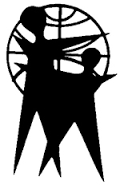 